Bewerbungsformular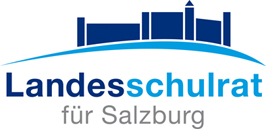 AnMag.a Lisa Maria PilottoAbendgymnasium Salzburg/Protalente					Franz-Josef-Kai 415020 Salzburg									Anmeldeschluss:7. April  2017VOR- und ZUNAME: __________________________________________________________Ich will an der Sommerakademie von 2. Juli bis 5. Juli 2017 in Obertrum teilnehmen. Den Kostenbeitrag von € 85,- werde ich nach der Zusage bis spätestens 1. Juni 2017 überweisen auf:Raiffeisenverband Salzburg, Kto.- Nr.: 42135, BLZ 35 000; BIC: RVSAAT2SIBAN: AT 533500000000042135Ich möchte an folgendem Workshop teilnehmen:	_____________________________________			             Alternativwunsch:	_____________________________________Zur Abschlusspräsentation und dem anschließenden Kuchenbuffet sind ein bis maximal zwei Begleitpersonen eingeladen. Ich bringe dazu ________________ Person(en) mit.Meine Adresse:		______________________________________________________Meine Telefonnummer:	______________________________________________________Mein Alter /Sozialversicherungsnummer 		____________________________________Geschlecht:            männlich             weiblich Meine Mailadresse (Bitte unbedingt angeben): ________________________________________Meine Schule:			_________________________________________________________________Wer soll im Falle einer Erkrankung benachrichtigt werden? (Name, Telefon)_____________________________________________________________________________________________Mit wem ich mein Zimmer (4-Bett-Zimmer) teilen möchte: ______________________________________________________________________________Ich bin einverstanden, dass Einzelfotos von meinem Kind oder Gruppenfotos, auf denen mein Kind unter anderen Jugendlichen zu erkennen ist, im Internet veröffentlicht werden.--------------------							-------------------------------------------------------Datum						  		Unterschrift des/r ErziehungsberechtigtenEmpfehlung der Schule für die Teilnahme an der Sommerakademie_______________________					_______________________________Datum				Schulstempel			Unterschrift DirektionBITTE SEITE 2 AUSDRUCKEN UND MIT DER BEWERBUNG AN UNS RETOUR SCHICKEN!!!BESTÄTIGUNG und INFORMATIONEN   für die KursleitungName des Schülers/der Schülerin:______________________________________Schule:__________Mobiltel. des Schülers/ der Schülerin:____________________________________________Eltern in dringenden Fällen erreichbar unter:______________________________________        Da während der Sommerakademie auch ein Sport-/ Freizeitprogramm angeboten wird, benötigen die Freizeitbetreuer Zusatzinformationen. Ich bestätige, dass mein(e) Sohn / Tochter  keine ausreichenden Schwimmkenntnisse     ausreichende Schwimmkenntnisse *        verfügt.                                                                        (*) Zutreffendes bitte ankreuzenSONDERINFORMATION ( bitte in ein beschriftetes Kuvert)Medikamente___________________________________________________________________________________________________________________________________alte  Verletzungen_______________________________________________________________________________________________________________________________Allergien, Lebensmittelunverträglichkeiten:___________________________________________________________________________________________________________Weiteres muss ich Sie darauf hinweisen, dass gemäß einer Verordnung des BmfUK der Genuss alkoholischer Getränke bei Schulveranstaltungen untersagt ist. Gemäß derselben Verordnung hat die Kursleitung Schüler/innen, welche den Ablauf des Kurses in schwerwiegender Weise stören oder durch ihr Verhalten die eigene oder die körperliche Sicherheit der anderen Teilnehmer gefährden, von der weiteren Teilnahme am Kurs auszuschließen. Dadurch entstehende Kosten sind von Seiten des Schülers zu tragen.Unterschrift eines Erziehungsberechtigten:___________________________________________________________